City of Webster City 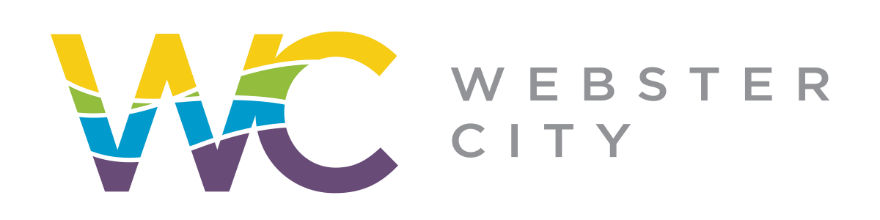 P.O. Box 217400 Second Street Webster City, IA 50595Phone: 515-832-9151Web Site: Webster City.com
City of Webster City Parks Press ReleaseThe City of Webster City would like to remind all persons that the City parks will be officially open for the season on Friday, April 15, 2022.  Official park hours are from sunrise to 10:00p.m. daily.  All public restrooms will remain closed due to continual low overnight temperatures until further notice.  Please contact Fuller Hall at 832-9193 if you would like to schedule a park shelter reservation or have any questions.